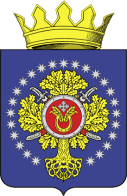 УРЮПИНСКИЙ МУНИЦИПАЛЬНЫЙ РАЙОНВОЛГОГРАДСКОЙ ОБЛАСТИУРЮПИНСКАЯ  РАЙОННАЯ  ДУМАР  Е  Ш  Е  Н  И  Е29 марта 2019  года	                 № 57/535 О досрочном прекращении полномочий депутата Урюпинской районной Думы от Лощиновского сельского поселения Урюпинского муниципального района Волгоградской области В.И. Калдина        На основании пункта 2 части 10 статьи 40 Федерального закона от 06 октября 2003 года № 131-ФЗ «Об общих принципах организации местного самоуправления в Российской Федерации», пункта 2 части 16 статьи 22 Устава Урюпинского муниципального района Волгоградской области, решения Совета депутатов Лощиновского сельского поселения Урюпинского муниципального района от 15 марта 2019 года № 146/146 «О досрочном прекращении полномочий главы Лощиновского сельского поселения в связи с отставкой по собственному желанию» Урюпинская районная Дума РЕШИЛА:        1. Считать досрочно прекращенными полномочия депутата Урюпинской районной Думы от Лощиновского сельского поселения Урюпинского муниципального района Волгоградской области Калдина Владимира Ивановича 20 марта 2019 года в связи с отставкой по собственному желанию.        2. Настоящее решение вступает в силу со дня его принятия.        3. Опубликовать настоящее решение в информационном бюллетене администрации Урюпинского муниципального района «Районные ведомости».              ПредседательУрюпинской районной Думы                                                   Т.Е. Матыкина